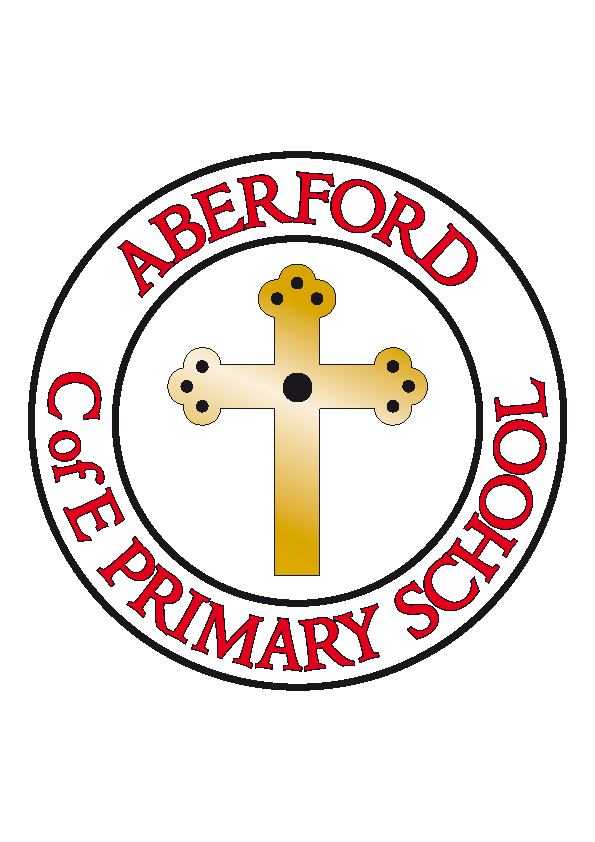 Aberford Church of England Primary SchoolSchool Lane, Aberford, Leeds, LS25 3BUTel: 0113 281 3302   Website: www.aberfordprimaryschool.co.uk Headteacher – Philippa BouldingTHE WEEK AHEAD:          Diary for the week beginning 16th July 2018House Points (collected and reported by Evie and Katie) This week’s winners are Lotherton with 117 house points  Aberford AchievementsLincoln for fantastic reading and listeningSam for solving problems in mathsMegan for labelling all the parts of the bodyAll of KS2 for their amazing production of Mary PoppinsA gold award for 200 house points was awarded to RebeccaDouble Platinum awards for 400 house points were awarded to Lizzy, Kayla and ErinP.T.A. NewsSummer Gala 2018We look forward to seeing you all at the Summer Gala tomorrow; it's a lovely family occasion and a chance for us all to celebrate the end of the School year.  There are just a couple of things that we've been asked to mention. Football studs are not allowed in order to protect the pitch and surrounding areas from being damaged as parts of the football pitch have been re-seeded in time for the new football season and these have been clearly cordoned off so please stay away from these areas. Children will only be permitted entry with an adult or guardian (18 years or over) and remain their responsibility at all times.   To take advantage of the amazing weather we are having - please feel free to bring your own picnic blankets /chairs to sit on but most importantly, we really hope you enjoy the event.Summer Gala prize rafflePrizes:Castleford Tigers signed rugby ballAfternoon tea including Champagne at The Ivy, YorkFamily ticket to Stockeld ParkAnnual family ticket to Lotherton HallFamily ticket to Cannon Hall Farm2 tickets to Xplore Soft Play, XscapeFamily ticket to Yorvik Viking Centre and fish & chips for a family of 4 at The Blue Fin, YorkRound of golf for a family of 4 at Jungle Rumble Adventure Golf, LeedsLuxury food hamperRaffle tickets will be sold at the Tea Tent.Also, we have been lucky enough to be donated a Leeds Rhinos’ signed shirt and a Castleford Tigers’ signed shirt which we will be auctioning on the day.Finally, a huge thank you to all the above for their kind donations as a couple of items have been donated since the publication of the Programme so they may not be mentioned in the acknowledgements.Inflatable slide/Grand NationalJust to let you know that the owners of the inflatables have full up to date insurance, have to carry out safety checks prior to use and hold current PIPA certificates.Your P.T.A.Dates for your diary16th July Transition Day and New Reception pupils’ dinner 14th July Summer Gala20th July 9am Leavers assemblyMONDAYTransition Day and New Reception pupils’ dinner Woodwind Lessons with York MusicKS1 After School Multi-Sports with Castleford TigersTransition Day and New Reception pupils’ dinner Woodwind Lessons with York MusicKS1 After School Multi-Sports with Castleford TigersTUESDAYBrass Lessons with York Music After School KS2 Football with Castleford TigersBrass Lessons with York Music After School KS2 Football with Castleford TigersWEDNESDAYKS1 After School Gymnastics with Castleford TigersKS1 After School Gymnastics with Castleford TigersTHURSDAYClass 3 Lunchtime Homework clubKS2 After School Gymnastics with Castleford TigersYear 6 leavers party at Selby Super BowlClass 3 Lunchtime Homework clubKS2 After School Gymnastics with Castleford TigersYear 6 leavers party at Selby Super BowlFRIDAYTuck Shop Tuck Shop 